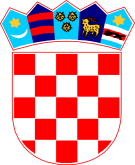 REPUBLIKA HRVATSKA   ZADARSKA ŽUPANIJA   OPĆINA PRIVLAKA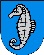            Ivana Pavla II 46          23233 PRIVLAKAKLASA: 363-02/22-01/08URBROJ: 2198-28-01-23-4Privlaka, 24. svibnja 2023. godineNa temelju članka 72. Zakona o komunalnom gospodarstvu („Narodne novine“ broj 68/18, 110/18 i 32/20) i članka 30. Statuta Općine Privlaka („Službeni glasnik Zadarske županije“ broj 05/18, 07/21, 11/22), Općinsko vijeće Općine Privlaka na svojoj 13. sjednici održanoj dana 24. svibnja 2023. godine donosiPrve izmjene i dopune Programa održavanja komunalne infrastrukture na području Općine Privlaka u 2023. godiniČlanak 1.Predmet ove Odluke su Prve izmjene i dopune Programa održavanja komunalne infrastrukture na području Općine Privlaka u 2023. godini („Službeni glasnik Zadarske županije” broj 32/22).Mijenja se članak 2. i sada glasi:  “Program iz članka 1. ove Odluke obuhvaća:Održavanje nerazvrstanih cestaOdržavanje javnih površina na kojima nije dopušten promet motornim vozilimaOdržavanje građevina javne odvodnje oborinskih vodaOdržavanje javnih zelenih površinaOdržavanje građevina i uređaja javne namjeneOdržavanje čistoće javnih površinaOdržavanje javne rasvjete.Financijska sredstva potrebna za ostvarivanje programa naznačena su u tablici kako slijedi:Članak 2.Ostale odredbe ostaju nepromijenjene.Članak 3.Ove Prve izmjene i dopune Programa stupaju na snagu osmi dan od dana objave u „Službenom glasniku Zadarske županije”.OPĆINSKO VIJEĆEPredsjednikNikica BegonjaPOSLOVI ODRŽAVANJAPOTREBNA SREDSTVAIZVOR FINANCIRANJA1. Održavanje nerazvrstanih cestaKomunalna naknadaPrihod od prodaje građ. objekata1.1.Rashodi za materijal2.654,00 euraKomunalna naknadaPrihod od prodaje građ. objekata1.2.Rashodi za usluge26.545,00 euraKomunalna naknadaPrihod od prodaje građ. objekata1.3. Vertikalna i horizontalna signalizacija6.636,00 euraKomunalna naknadaPrihod od prodaje građ. objekata     2. Održavanje javnih površina na kojima nije dopušten promet motornim vozilimaTekuća pomoć iz drž. pror. – sred. izravnanjaKomunalna naknadaKomunalni doprinosPorez na kuću za odmor2.1.Materijal za održavanje11.944,00 euraTekuća pomoć iz drž. pror. – sred. izravnanjaKomunalna naknadaKomunalni doprinosPorez na kuću za odmor2.2.Usluge za održavanje220.319,00 euraTekuća pomoć iz drž. pror. – sred. izravnanjaKomunalna naknadaKomunalni doprinosPorez na kuću za odmor2.3.Usluge za održavanje –šetnica13.272,00 euraTekuća pomoć iz drž. pror. – sred. izravnanjaKomunalna naknadaKomunalni doprinosPorez na kuću za odmor2.4. Najam EKO WC kabina5.574,00 euraTekuća pomoć iz drž. pror. – sred. izravnanjaKomunalna naknadaKomunalni doprinosPorez na kuću za odmor2.5. Oprema za uređenje plaža6.636,00 euraTekuća pomoć iz drž. pror. – sred. izravnanjaKomunalna naknadaKomunalni doprinosPorez na kuću za odmor2.6. Oprema za dječja igrališta 2.654,00 euraTekuća pomoć iz drž. pror. – sred. izravnanjaKomunalna naknadaKomunalni doprinosPorez na kuću za odmor2.7. Oprema za organiziranje manifestacija 30.000,00 euraTekuća pomoć iz drž. pror. – sred. izravnanjaKomunalna naknadaKomunalni doprinosPorez na kuću za odmor2.8. Ostala oprema	6.081,00 euraTekuća pomoć iz drž. pror. – sred. izravnanjaKomunalna naknadaKomunalni doprinosPorez na kuću za odmor3. Održavanje građevina javne odvodnje oborinskih vodaTekuća pomoć iz drž. pror. – sred. izravnanjaPrihod od Hrvatskih vodaOstale pristojbe i nakande - javne površine3.1. Rashodi za materijal1.327,00 euraTekuća pomoć iz drž. pror. – sred. izravnanjaPrihod od Hrvatskih vodaOstale pristojbe i nakande - javne površine3.2. Rashodi za usluge66.361,00 euraTekuća pomoć iz drž. pror. – sred. izravnanjaPrihod od Hrvatskih vodaOstale pristojbe i nakande - javne površine3.3.Rashodi za usluge -kanalizacija6.636,00 euraTekuća pomoć iz drž. pror. – sred. izravnanjaPrihod od Hrvatskih vodaOstale pristojbe i nakande - javne površine4. Održavanje javnih zelenih površinaTuristička pristojbaKomunalna naknadaKomunalni doprinosTekuća pomoć iz drž. pror. – sred. izravnanja4.1. Materijal za održavanje7.300,00 euraTuristička pristojbaKomunalna naknadaKomunalni doprinosTekuća pomoć iz drž. pror. – sred. izravnanja4.2. Usluge za održavanje112.814,00 euraTuristička pristojbaKomunalna naknadaKomunalni doprinosTekuća pomoć iz drž. pror. – sred. izravnanja4.3.Komunalne usluge -voda15.927,00 euraTuristička pristojbaKomunalna naknadaKomunalni doprinosTekuća pomoć iz drž. pror. – sred. izravnanja5.  Održavanje građevina i uređaja javne namjenePrihod od zakupa i iznajmljivanja imovineKomunalni doprinosPrihod od naknade za razvoj vodoopskrbeKomunalna naknada5.1. Rashodi za materijal2.654,00 euraPrihod od zakupa i iznajmljivanja imovineKomunalni doprinosPrihod od naknade za razvoj vodoopskrbeKomunalna naknada5.2. Rashodi za usluge139.358,00 euraPrihod od zakupa i iznajmljivanja imovineKomunalni doprinosPrihod od naknade za razvoj vodoopskrbeKomunalna naknada5.3. Videonadzor – Luka Selo (Stari porat)8.500,00 euraPrihod od zakupa i iznajmljivanja imovineKomunalni doprinosPrihod od naknade za razvoj vodoopskrbeKomunalna naknada6. Održavanje čistoće javnih površinaKomunalna naknada6.1. Usluge čišćenja87.597,00 euraKomunalna naknada7. Održavanje javne rasvjeteKomunalni doprinosNaknade za koncesijska odobrenja7.1. Električna energija –troškovi145.995,00  euraKomunalni doprinosNaknade za koncesijska odobrenja7.2. Materijal za održavanje2.654,00 euraKomunalni doprinosNaknade za koncesijska odobrenja7.3. Usluge za održavanje46.453,00 euraKomunalni doprinosNaknade za koncesijska odobrenja7.4. Intelektualne usluge – ESCO model1.327,00 euraKomunalni doprinosNaknade za koncesijska odobrenja    7.5 Naknada za energetsku uslugu – ESCO model56.926,00 euraKomunalni doprinosNaknade za koncesijska odobrenja7.6. Vođenje projekta- ESCO model1.327,00 euraKomunalni doprinosNaknade za koncesijska odobrenja1.      Prokop Plovnog kanala Privlački gaz19.908,00 euraPorez na kuće za odmorUKUPNO POTREBNO SREDSTAVA:                1.055.379,00  euraUKUPNO POTREBNO SREDSTAVA:                1.055.379,00  euraUKUPNO POTREBNO SREDSTAVA:                1.055.379,00  eura